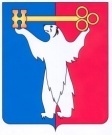 АДМИНИСТРАЦИЯ ГОРОДА НОРИЛЬСКАКРАСНОЯРСКОГО КРАЯРАСПОРЯЖЕНИЕОб отсутствии оснований для принятия решения о признании многоквартирного дома аварийным и подлежащим сносу или реконструкцииВ соответствии с Жилищным кодексом Российской Федерации, Положением о признании помещения жилым помещением, жилого помещения непригодным для проживания, многоквартирного дома аварийным и подлежащим сносу или реконструкции, садового дома жилым домом и жилого дома садовым домом, утвержденным Постановлением Правительства РФ от 28.01.2006 № 47, на основании заключения межведомственной комиссии по вопросам признания помещения жилым помещением, пригодным (непригодным) для проживания и многоквартирного дома аварийным и подлежащим сносу или реконструкции на территории муниципального образования город Норильск  № 18-МВК/З от 27.07.2021 (далее - заключение комиссии),Основания для принятия решения о признании многоквартирного дома, расположенного по адресу: г. Норильск, район Центральный, пр. Котульского, д. 6, аварийным и подлежащим сносу или реконструкции отсутствуют.  Рекомендовать собственникам помещений, расположенных в многоквартирном доме, указанном в пункте 1 настоящего распоряжения, для приведения многоквартирного дома в надлежащее состояние провести ремонтно-восстановительные работы.  3. Дальнейшее использование многоквартирного дома, указанного в пункте 1 настоящего распоряжения, осуществлять в соответствии с Правилами содержания общего имущества в многоквартирном доме, утвержденными постановлением Правительства Российской Федерации от 13.08.2006 № 491; постановлением Правительства Российской Федерации от 03.04.2013 № 290 «О минимальном перечне услуг и работ, необходимых для обеспечения надлежащего содержания общего имущества в многоквартирном доме, и порядке их оказания и выполнения»; Правилами и нормами технической эксплуатации жилищного фонда, утвержденными постановлением Госстроя России от 27.09.2003 № 170.4. Управлению городского хозяйства Администрации города Норильска в пятидневный срок с даты издания настоящего распоряжения направить в письменной или электронной форме с использованием информационно-телекоммуникационных сетей общего пользования, в том числе информационно-телекоммуникационной сети Интернет, включая единый портал или региональный портал государственных и муниципальных услуг, по 1 (одному) экземпляру настоящего распоряжения и заключения комиссии заявителю, а также  копию настоящего распоряжения и копию заключения комиссии в управляющую организацию, обслуживающую многоквартирный дом, указанный в пункте 1 настоящего распоряжения.5. Опубликовать настоящее распоряжение в газете «Заполярная правда» и разметить его на официальном сайте муниципального образования города Норильск. 6. Контроль исполнения пункта 4 настоящего распоряжения оставляю за собой.Заместитель Главы города Норильска   по городскому хозяйству                                                                              К.В. Купреенко30.08.2021          г. Норильск                                            № 4265